Online Education ProgramGrading Late Discussion and Assignments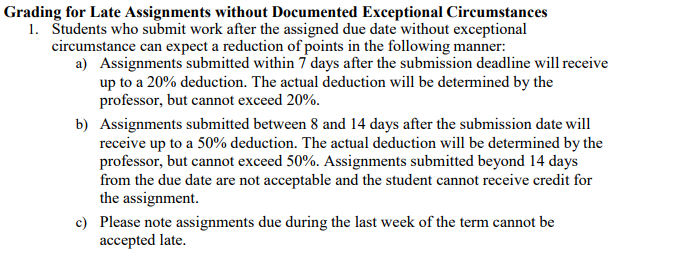 